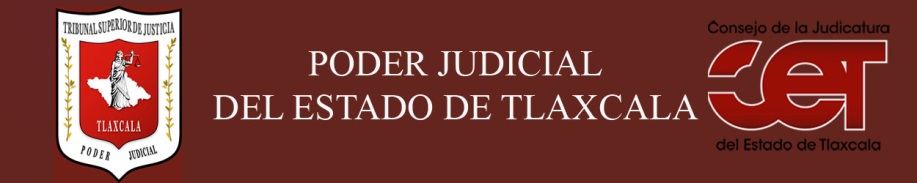 Formato público de Currículum VitaeI.- DATOS GENERALES:I.- DATOS GENERALES:Nombre:José Juan Gilberto De León EscamillaCargo en el Poder Judicial: Secretario proyectista de SalaÁrea de Adscripción: Sala Penal y Especializada en Administración de Justicia para Adolescentes Segunda PonenciaFecha de Nacimiento: (cuando se requiera para ejercer el cargo) 19 de enero de 1964II.- PREPARACIÓN ACADÉMICA: II.- PREPARACIÓN ACADÉMICA: Último grado de estudios:LicenciaturaInstitución:Universidad Autónoma de TlaxcalaPeriodo:1987-1991Documento: TítuloTítulo Profesional: Licenciado en DerechoCédula: 2420959Estudios Profesionales:Maestría en Administración Pública Estatal y MunicipalInstitución: CIJUREP. Universidad Autónoma de TlaxcalaPeriodo: 2004-2006Documento: Constancia de calificacionesCédula: XXXXXXXXXIII.- EXPERIENCIA LABORAL: a)  tres últimos empleosIII.- EXPERIENCIA LABORAL: a)  tres últimos empleosIII.- EXPERIENCIA LABORAL: a)  tres últimos empleos1Periodo (día/mes/año) a (día/mes/año):13/mayo/2015 – 15/mayo/2018Nombre de la Empresa:Nombre de la Empresa:Poder Judicial del Estado de TlaxcalaCargo o puesto desempeñado:Cargo o puesto desempeñado:Secretario Ejecutivo del Consejo de la JudicaturaCampo de Experiencia:  Campo de Experiencia:  Administración pública2Periodo (día/mes/año) a (día/mes/año):04/marzo/2015 – 12/mayo/2015Nombre de la Empresa:Nombre de la Empresa:Poder Judicial del Estado de TlaxcalaCargo o puesto desempeñado:Cargo o puesto desempeñado:Secretario Particular de la PresidenciaCampo de Experiencia:  Campo de Experiencia:  Administración pública3Periodo (día/mes/año) a (día/mes/año):01/febrero/2011 – 31/octubre/2013Nombre de la Empresa:Nombre de la Empresa:Secretaría de Sustentabilidad Ambiental y Ordenamiento Territorial del Gobierno del Estado de PueblaCargo o puesto desempeñado:Cargo o puesto desempeñado:Jefe de la Unidad de Apoyo EjecutivoCampo de Experiencia:  Campo de Experiencia:  Administración públicaIV.- EXPERIENCIA LABORAL: b) Últimos cargos en el Poder Judicial:IV.- EXPERIENCIA LABORAL: b) Últimos cargos en el Poder Judicial:IV.- EXPERIENCIA LABORAL: b) Últimos cargos en el Poder Judicial:Área de adscripciónPeriodo 1Secretario proyectista de Sala16 de mayo de 2018 a la fecha2Secretario Ejecutivo del Consejo de la Judicatura del Estado de Tlaxcala13 de mayo de 2015 al 15 de mayo de 20183Secretaría Particular de la Presidencia del Tribunal Superior de Justicia del Estado04 de marzo al 13 de mayo de 2015V.- INFORMACION COMPLEMENTARIA:Últimos cursos y/o conferencias y/o capacitaciones y/o diplomados, etc. (de al menos cinco cursos)V.- INFORMACION COMPLEMENTARIA:Últimos cursos y/o conferencias y/o capacitaciones y/o diplomados, etc. (de al menos cinco cursos)V.- INFORMACION COMPLEMENTARIA:Últimos cursos y/o conferencias y/o capacitaciones y/o diplomados, etc. (de al menos cinco cursos)V.- INFORMACION COMPLEMENTARIA:Últimos cursos y/o conferencias y/o capacitaciones y/o diplomados, etc. (de al menos cinco cursos)Nombre del PonenteInstitución que impartióFecha o periodo1Seminario Derechos Humanos y Responsabilidades Administrativas en la Función JurisdiccionalInstituto de Especialización Judicial del PJET27/nov/2017 a 01/jun/20182Conferencia: “Los principios constitucionales de Derechos Humanos para una nueva cultura jurídica”Casa de la Cultura Jurídica de la SCJN en Tlaxcala09/oct/20173Taller Análisis de recomendacionesCNDH20/feb/20184Seminario de Ejecución PenalCasa de la Cultura Jurídica de la SCJN en TlaxcalaJunio/20185Diplomado de Especialización en Justicia para AdolescentesInstituto de Estudios Judiciales del Poder Judicial del Estado de Puebla01/jun/2018 a 26/jun/2018VI.- Sanciones Administrativas Definitivas (dos ejercicios anteriores a la fecha):VI.- Sanciones Administrativas Definitivas (dos ejercicios anteriores a la fecha):VI.- Sanciones Administrativas Definitivas (dos ejercicios anteriores a la fecha):VI.- Sanciones Administrativas Definitivas (dos ejercicios anteriores a la fecha):SiNoEjercicioNota: Las sanciones definitivas se encuentran especificadas en la fracción  XVIII del artículo 63 de la Ley de Transparencia y Acceso a la Información Pública del Estado, publicadas en el sitio web oficial del Poder Judicial, en la sección de Transparencia.XXXXXXXXXXXXXXXXXXXXXXXXXXXXXXXXXXXXXXXXXXXXXXXXXXXXXXXXXXXXXXXXXXXXXXXXVII.- Fecha de actualización de la información proporcionada:VII.- Fecha de actualización de la información proporcionada:Santa Anita Huiloac, Apizaco, Tlaxcala, 01 de octubre de 2018.Santa Anita Huiloac, Apizaco, Tlaxcala, 01 de octubre de 2018.